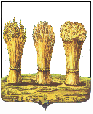 ПЕНЗЕНСКАЯ ГОРОДСКАЯ ДУМА________________________________________________________________________РЕШЕНИЕ 30.03.2018                                                                                                          № 933-43/6В соответствии с Федеральным законом от 06.10.2003 № 131-ФЗ «Об общих принципах организации местного самоуправления в Российской Федерации», частью 10 статьи 396 Налогового кодекса Российской Федерации, руководствуясь статьей 22 Устава города Пензы, Пензенская городская Дума решила:1. Внести в решение Пензенской городской Думы от 25.11.2005 № 238-16/4 «О введении земельного налога на территории города Пензы» (Издательский дом «Пензенская правда», 2005, № 94; 2010, № 90; Сборник нормативных правовых актов, принятых Пензенской городской Думой IV созыва в мае - сентябре 2007 года, № 8 (часть 1); Пензенские губернские ведомости, 2007, № 24; 2008, №№ 18, 47; 2009, № 28; 2010, №№ 83, 96; Пензенский городской вестник (специальный выпуск), 2009; Муниципальные ведомости. Пенза, 2012, № 47; 2013, №№ 14, 46, 56; 2014, №№ 44, 60; 2015,   №№ 71, 77; 2016,   № 59;  Молодой   ленинец.  Спецпроект,  2016,№ 16; Муниципальная  газета «Пенза», 2017, № 18) следующее  изменение:1) абзац 3 пункта 3 признать утратившим силу.2. Настоящее решение опубликовать в муниципальной газете «Пенза».3. Настоящее   решение   вступает   в   силу   на    следующий   день  после  его официального  опубликования.Глава   города                	                                                                                 В.П. СавельевО внесении изменения в решение Пензенской городской Думы от 25.11.2005 № 238-16/4 «О введении земельного налога на территории города Пензы»